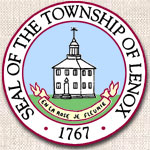 			                                                                                                _      T        MEETING POSTING               & AGENDA        TOWN OF LENOX                                                                 Pursuant to MGL Chapter 30A, § 18-25                                       All meeting notices and agenda must be filed and time stamped in                                       the Town Clerk’s Office and posted at least 48 hours prior to the                                                meeting (excluding Saturdays, Sundays and Holidays)AGENDAPlease list below the topics the chair reasonably anticipates will be discussed at the meetingCommittee or  Governing BodyLenox Historical Commission,Day, Date and Time of MeetingMonday, July 15, 2019 at 4:00 pmMeeting Location and AddressLenox Academy, 65 Main Street, 2nd floorSignature of Chairman or Authorized Person Olga  Weiss                                                                                                     Date  07/10/19 New Business:  (1) Minutes; (2) Westinghouse plaque, set installation date; (3) Cemetery Sign, review full-size mock-up, decide final design for frame (roofed/no roof) and update from Kate Hixon; (4) Preparation for Demolition Delay/Affirmative Maintenance presentation for BOS; (6) RecruitingUnscheduled Business